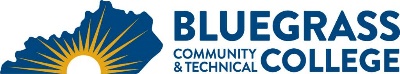 For students enrolled in the Engineering and Electronics Technology program in Spring 2019Program Coordinator: Kevin Jensen	E-mail: kevin.jensen@kctcs.edu 		Phone: 859-246-6681Program Website: https://bluegrass.kctcs.edu/education-training/program-finder/engineering-electronics-technology.aspx Student Name:  		Student ID: Students must meet college readiness benchmarks as identified by the Council on Postsecondary Education or remedy the identified skill deficiencies. Graduation Requirements:Advisor Name__________________________________         Advisor Contact	________________________________Certificate Requirements:First SemesterCredit HoursTermGradePrerequisitesNotesELT 110 Circuits I 5Math placement for MAT 126 or higher ELT 114 Circuits II5ELT 110 with grade of C or greaterMAT 126 Technical Algebra and Trigonometry or higher level Quantitative Literacy course3CIT 105 Introduction to Computers or CAD 100 Introduction to Computer Aided Design3Total Semester Credit Hours16Second SemesterCr. Hrs.TermGradePrerequisitesNotesELT 210 Devices I4ELT 110 with grade of C or greaterTechnical Elective4ELT 214 is strongly recommendedEET 270 Motor Controls I 2ELT 110 with C or greater, Coreq: EET 271EET 271 Motor Controls Lab 2ELT 110 with C or greater, Coreq: EET 270BRX 120 Basic Blueprint Reading OR CAD 100 Computer Aided Design OR CAD 103 CAD Fundamentals3 – 4Total Semester Credit Hours15 – 16Third SemesterCr. Hrs.TermGradePrerequisitesNotesELT 120 Digital I3EET 276 Programmable Logic Controllers 2EET 270 with C or greater, Coreq: EET 277EET 277 Programmable Logic Controllers Lab 2EET 270 with C or greater, Coreq: EET 276Written Communication OR Oral Communications    3Total Semester Credit Hours10Fourth SemesterCr. Hrs.TermGradePrerequisitesNotesELT 260 Robotics and Industrial Automation5ELT 265 Applied Fluid Power3See note on back.ELT 289 Engineering and Electronics Tech Capstone1ELT 120 and 210This is an online class.COE 199 Cooperative Education OR COED 198 Practicum1 – 2 Total Semester Credit Hours10 – 11 Total Diploma Credit Hours51 – 53 25% or more of Total Diploma Credit Hours must be earned at BCTCCumulative GPA must be 2.0 or higherAdditional InformationStudents must complete MAT 065 or 075 or demonstrate an equivalent placement level before enrolling in an ELT class.CIT 105 or CAD 100 can be taken in any semester.  BRX 120 or CAD 100 or CAD 103 can be taken in any semester.Students who take CAD 100 instead of CIT 105 to fulfill the Digital Literacy requirement must take an additional 3 credit hours of Technical Electives instead of BRX 120 or CAD 103.If ELT 265 Applied Fluid Power is not available, FPX 100/101 Fluid Power and Lab may be substituted with the approval of the Engineering and Electronics Technology Program Coordinator.Technical Electives can be any EET, ELT, CAD, CIT, ICT, IMT, ISM, MFG, or other course approved by the Engineering and Electronics Technology program coordinator. Embedded CredentialsEmbedded CredentialsEmbedded CredentialsEmbedded CredentialsCredentialTitleRequirementsTotal Credit HoursCertificateAutomation TechnicianELT 110, ELT 265, ELT 270, ELT 271, ELT 276, ELT 27716CertificateElectronics TesterELT 110, ELT 114, ELT 12013CertificateIndustrial Electronics Technician IELT 110, ELT 114, ELT 120, ELT 276, ELT 277 17CertificateMaintenance TechnicianBRX 120 or CAD 100 or CAD 103, ELT 110, ELT 114, ELT 265, EET 270, EET 271, EET 276, EET 27724-25CertificateRobotics and Automation TechnicianELT 110, ELT 114, ELT 120, ELT 260, ELT 265, EET 270, EET 271, EET 276, EET 2772925% or more of Total Certificate Credit Hours must be earned at BCTCGrade of C or higher in each course required for certificate